Boise state university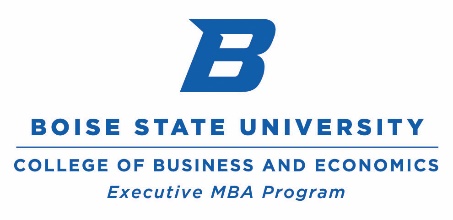 Recommendation for Executive MBA ProgramTO THE APPLICANT:Please fill out the section below and forward this form, via email, to the person you have indicated as a reference on your application form. TO THE RECOMMENDER:Please fill out this form and email it directly to the Executive MBA program at: emba@boisestate.edu. Your prompt completion of this form is important for the applicant to receive full admission consideration. Applicant InformationApplicant InformationName of Applicant:Date Sent to Recommender:ConfidentialityThe information requested below will be used for the sole purpose of the graduate admission decision and will be held in confidence.Recommender InformationRecommender InformationRecommender InformationRecommender InformationRecommender InformationRecommender InformationRecommender InformationSignatureNameTitleOrganizationTelephoneComplete Mailing AddressComplete Mailing AddressComplete Mailing AddressComplete Mailing AddressComplete Mailing AddressComplete Mailing AddressComplete Mailing AddressStreetCityStateZipExceptional (top 2%)Very Good (top 10%)Good (top 25%)Average(top 50%)Below Avg.(bottom 50%) Unable to AssessKnowledge in chosen fieldMotivation and perseverance toward goalsAbility to work independentlyAbility to work effectively with othersWriting SkillsOral SkillsLeadership SkillsRank the applicant among students or employees in comparable fieldsrecommendation Datarecommendation Data1.How long have you known the applicant?  In what capacity?2.For what reasons do you feel this applicant is qualified to do high-quality graduate work in management?  Please explain.3.Please comment on the applicant’s greatest strengths and qualifications.4.Please comment on the applicant’s weaknesses and potential areas for growth.5.How do you see the Executive MBA degree contributing to the applicant’s professional growth and achievement in his / her organization and / or community?